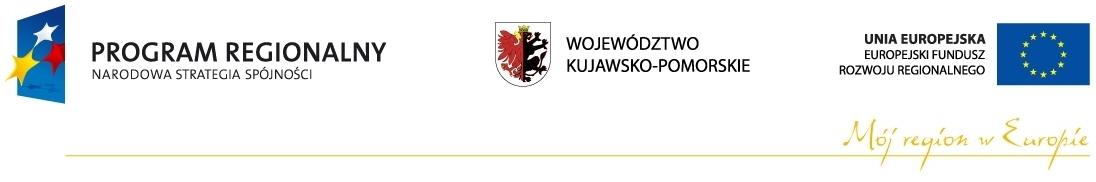 Bydgoszcz, dnia 13.08.2015r.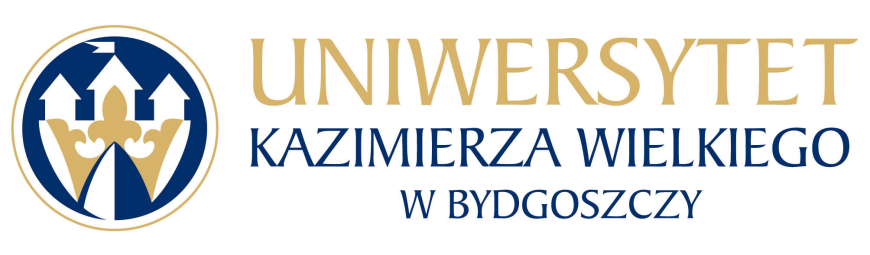 Uniwersytet Kazimierza Wielkiego w BydgoszczyAdres: 85-064 Bydgoszcz,ul. Chodkiewicza 30ZAPYTANIE OFERTOWE NR BZP-ZO-B-10/2015Nr sprawy: BZP-ZO-B-10/2015Uniwersytet Kazimierza Wielkiego w Bydgoszczy ul. Chodkiewicza 30, 85-064 Bydgoszcz występuje, na podstawie art. 4 pkt. 8a ustawy Prawo zamówień Publicznych (Dz. U. z 2013 r. poz. 907, 984, 1047 i 1473 oraz z 2014 r. poz. 423) z Zapytaniem Ofertowym na realizację zamówienia:Tytuł zamówienia: Dostawa odczynników i akcesoriów laboratoryjnych w ramach projektu współfinansowanego z EFRR działanie 5.4. Wzmocnienie regionalnego potencjału badań i rozwoju technologii Rodzaj zamówienia: dostawaOpis przedmiotu zamówienia:Przedmiotem zamówienia jest Dostawa odczynników i akcesoriów laboratoryjnych w ramach projektu współfinansowanego z EFRR działanie 5.4. Wzmocnienie regionalnego potencjału badań i rozwoju technologii. Szczegółowy opis przedmiotu zamówienia zawarty został w formularzu cenowym (załącznik nr 2)Termin wykonania zamówienia:Maksymalnie 14 dni od dnia podpisania umowyOpis sposobu obliczania ceny: Cena oferty powinna zawierać wszystkie koszty dostawy, transportu, rozładunku itp. towaru do siedziby Zamawiającego.Kryteria wyboru oferty:6.1. Zamawiający oceni i porówna jedynie te oferty, które:a) zostaną złożone przez Wykonawców nie wykluczonych przez Zamawiającego z niniejszego postępowania;b) nie zostaną odrzucone przez Zamawiającego.6.2. Oferty zostaną ocenione przez Zamawiającego w oparciu o następujące kryteria i ich znaczenie:I Cena ofertowa brutto za wykonanie przedmiotu zamówienia. Znaczenie kryterium (waga) - 80%Cena to wartość wyrażona w jednostkach pieniężnych uwzględniająca podatek VAT oraz podatek akcyzowy, jeżeli na podstawie odrębnych przepisów sprzedaż podlega obciążeniu podatkiem VAT oraz podatkiem akcyzowym.Oferta z najniższą ceną otrzyma 80 pkt., inne proporcjonalnie mniej według wzoru:                                                najniższa cena bruttoOcena punktowa (C) = ------------------------------------------- x 100 pkt. x 80 %                                          cena brutto badanej ofertyII Termin realizacji zamówienia: Znaczenie kryterium (waga) - 20%Oceniając ofertę wg/ kryterium związanym z terminem dostawy Zamawiający będzie oceniał-  czas  realizacji zamówienia, licząc od dnia podpisania umowy. Czas realizacji zamówienia oznacza czas od dnia podpisania umowy do dnia dostarczenia przedmiotu umowy do miejsca wskazanego przez Zamawiającego. Maksymalny czas realizacji zamówienia – 14 dni.Punktacja będzie przyznawana na podstawie formularza ofertowego według wzoru:    Tn         T d = ------------------- x 100pkt. x 20%Tb                              Td - otrzymane punkty za termin dostawy Tn	- najkrótszy czas realizacji zamówienia ,Tb	- czas realizacji badanej oferty,Za ofertę najkorzystniejszą uznana zostanie oferta, która uzyska najwyższą liczbę punktów wyliczoną jako sumę punktów uzyskanych w ww. kryteriach.Sposób przygotowania oferty oraz wymagane dokumenty:Każdy Wykonawca może złożyć tylko jedną ofertę. Oferta musi być podpisana przez osoby upoważnione do reprezentowania Wykonawcy (Wykonawców wspólnie ubiegających się o udzielenie zamówienia)Oferta musi być sporządzona w 1 egzemplarzu, w języku polskim, mieć formę pisemną. Integralną częścią oferty jest formularz ofertowy, stanowiący załącznik nr 1 do zapytania ofertowego.Do oferty należy dołączyć:aktualne zaświadczenie o wpisie do rejestru CEIDG (Centralna Ewidencja i Informacja o Działalności Gospodarczej) lub aktualny odpisu z KRS.pełnomocnictwo do podpisania ofert (oryginał lub kopia potwierdzona za zgodność z oryginałem przez notariusza), względnie do podpisania innych dokumentów składanych wraz z ofertą, o ile prawo do ich podpisania nie wynika z innych dokumentów złożonych wraz z ofertą.w przypadku zaproponowania produktu równoważnego, należy do oferty dołączyć karty charakterystyki lub/i specyfikacje techniczne zaoferowanych produktów. Wszystkie dokumenty/załączniki muszą być podpisane przez osobę upoważnioną do składania oferty, sporządzone w języku polskim lub przetłumaczone na język polski w oryginale (lub potwierdzone „za zgodność z oryginałem”).Dotyczy części 6Wykonawca składający ofertę na część 6 postępowania zobowiązany jest dołączyć karty charakterystyki lub/i specyfikacje techniczne zaoferowanych produktów. Wszystkie dokumenty/załączniki muszą być podpisane przez osobę upoważnioną do składania oferty, sporządzone w języku polskim lub przetłumaczone na język polski w oryginale (lub potwierdzone „za zgodność z oryginałem”).Formularz ofertowy – Załącznik nr 1.Formularz cenowy – Załącznik nr 2.Miejsce i termin składania oferty:Ofertę należy złożyć w siedzibie Zamawiającego, tj. Uniwersytet Kazimierza Wielkiego, ul. Chodkiewicza 30, 85-064 Bydgoszcz, Kancelaria Główna, pok. 108, w nieprzekraczalnym terminie: Jako termin złożenia oferty będzie przyjęta data i godzina dostarczenia jej pod wskazany wyżej adres.Ofertę należy złożyć lub przesłać w nieprzezroczystej, zabezpieczonej przed otwarciem kopercie (paczce). Kopertę (paczkę) należy opisać następująco:Nazwa i adres Wykonawcy: ………………………………………………………………..Nazwa i adres Zamawiającego: Uniwersytet Kazimierza Wielkiego w Bydgoszczyul. Chodkiewicza 30, 85-064 Bydgoszcz,Tytuł zamówienia: Dostawa odczynników i akcesoriów laboratoryjnych w ramach projektu współfinansowanego z EFRR działanie 5.4. Wzmocnienie regionalnego potencjału badań i rozwoju technologii nr sprawy: UKW/BZP-ZO-B-10/2015, nie otwierać przed 21.08.2015 r, godz. 10.00Termin i warunki płatności: Wykonawca otrzyma wynagrodzenie po wykonaniu przedmiotu umowy, przelewem w terminie do 30 dni licząc od daty wpływu do siedziby Uczelni prawidłowo wystawionego rachunku.Wykonawcy ubiegający się o zamówienia musza spełniać niżej wymienione warunki udziału w postępowaniu: posiadać uprawnienia do wykonywania działalności lub czynności, jeżeli ustawy nakładają obowiązek posiadania takich uprawnień; posiadać wiedzę i doświadczenie niezbędne do wykonania zamówienia;dysponować odpowiednim potencjałem technicznym oraz osobami zdolnymi do wykonania zamówienia;znajdować się w sytuacji ekonomicznej i finansowej zapewniającej wykonanie zamówienia.W celu potwierdzenia warunków udziału w postępowaniu Wykonawca powinien złożyć podpisany formularz ofertowy (załącznik nr 1 do zapytania ofertowego).Zamawiający zastrzega sobie prawo wyboru oferty o cenie wyższej, przy czym w takim wypadku uzasadni dokonanie wyboru. Zamawiający zastrzega sobie prawo do unieważnienie postępowania o udzielenie zamówienia, w przypadku braku zgody instytucji pośredniczącej na  wydatkowanie przez Zamawiającego środków pochodzących z budżetu Unii Europejskiej.Zamawiający zastrzega sobie prawo odwołania ogłoszenia o zamówieniu w przypadku zaistnienia uzasadnionych przyczyn, jak również prawo unieważnienia ogłoszenia o zamówieniu bez podania przyczyny.W sprawie zamówienia należy kontaktować się z przedstawicielem Zamawiającego:w sprawach merytorycznych – Justyna Kwiatkowska , 52 34 19 290, w sprawach formalno-prawnych – Magdalena Bochniak , 52 34 19 165, zampub@ukw.edu.plZałączniki:Formularz ofertowyFormularz cenowy.Projekt umowyZałącznik nr 1FORMULARZ OFERTOWYDO ZAPYTANIA OFERTOWEGO BZP-ZO-B-10/2015Dane dotyczące Wykonawcy:Nazwa:	Siedziba:	Nr telefonu/faksu:	Nr NIP:	Nr REGON:	Osoba do kontaktu, tel. e-mail:	Nawiązując do ogłoszenia w trybie Zapytania Ofertowego oferujemy wykonanie zamówienia na: „Dostawa odczynników  i akcesoriów laboratoryjnych w ramach projektu współfinansowanego z EFRR działanie 5.4. Wzmocnienie regionalnego potencjału badań i rozwoju technologii” w zakresie i na warunkach określonych w Zapytaniu Ofertowym nr sprawy BZP-ZO-B-10/2015:OFERUJEMY/ Oferuję wykonanie przedmiotu zamówienia za: Część 1 2.1. Kryterium I - Cenawartość ofertową brutto .....................................................................................zł **słownie ............................................................................................................................... podatek od towarów i usług .....................% wartość podatku .............…………...zł   wartość netto ........………………………………………………….....……………........................zł * wypełnić formularz cenowy i wpisać wartość brutto dla każdej części osobno** zaokrąglić do 2 miejsc po przecinku.2.2. Kryterium II – Termin wykonania zamówienia: ____ dni (podać ilość dni) od dnia podpisania umowy, z zastrzeżeniem pkt. 4 Zapytania Ofertowego nr BZP-ZO-B-10/2015.* wypełnić formularz cenowy i podać ilość dni dla każdej części osobnoCzęść 22.1. Kryterium I - Cenawartość ofertową brutto .....................................................................................zł **słownie ............................................................................................................................... podatek od towarów i usług .....................% wartość podatku .............…………...zł   wartość netto ........………………………………………………….....……………........................zł * wypełnić formularz cenowy i wpisać wartość brutto dla każdej części osobno** zaokrąglić do 2 miejsc po przecinku.2.2. Kryterium II – Termin wykonania zamówienia: ____ dni (podać ilość dni) od dnia podpisania umowy, z zastrzeżeniem pkt. 4 Zapytania Ofertowego nr BZP-ZO-B-10/2015.* wypełnić formularz cenowy i podać ilość dni dla każdej części osobnoCzęść 32.1. Kryterium I - Cenawartość ofertową brutto .....................................................................................zł **słownie ............................................................................................................................... podatek od towarów i usług .....................% wartość podatku .............…………...zł   wartość netto ........………………………………………………….....……………........................zł * wypełnić formularz cenowy i wpisać wartość brutto dla każdej części osobno** zaokrąglić do 2 miejsc po przecinku.2.2. Kryterium II – Termin wykonania zamówienia: ____ dni (podać ilość dni) od dnia podpisania umowy, z zastrzeżeniem pkt. 4 Zapytania Ofertowego nr BZP-ZO-B-10/2015.* wypełnić formularz cenowy i podać ilość dni dla każdej części osobnoCzęść 4 2.1. Kryterium I - Cenawartość ofertową brutto .....................................................................................zł **słownie ............................................................................................................................... podatek od towarów i usług .....................% wartość podatku .............…………...zł   wartość netto ........………………………………………………….....……………........................zł * wypełnić formularz cenowy i wpisać wartość brutto dla każdej części osobno** zaokrąglić do 2 miejsc po przecinku.2.2. Kryterium II – Termin wykonania zamówienia: ____ dni (podać ilość dni) od dnia podpisania umowy, z zastrzeżeniem pkt. 4 Zapytania Ofertowego nr BZP-ZO-B-10/2015.* wypełnić formularz cenowy i podać ilość dni dla każdej części osobnoCzęść 52.1. Kryterium I - Cenawartość ofertową brutto .....................................................................................zł **słownie ............................................................................................................................... podatek od towarów i usług .....................% wartość podatku .............…………...zł   wartość netto ........………………………………………………….....……………........................zł * wypełnić formularz cenowy i wpisać wartość brutto dla każdej części osobno** zaokrąglić do 2 miejsc po przecinku.2.2. Kryterium II – Termin wykonania zamówienia: ____ dni (podać ilość dni) od dnia podpisania umowy, z zastrzeżeniem pkt. 4 Zapytania Ofertowego nr BZP-ZO-B-10/2015.* wypełnić formularz cenowy i podać ilość dni dla każdej części osobnoCzęść 62.1. Kryterium I - Cenawartość ofertową brutto .....................................................................................zł **słownie ............................................................................................................................... podatek od towarów i usług .....................% wartość podatku .............…………...zł   wartość netto ........………………………………………………….....……………........................zł * wypełnić formularz cenowy i wpisać wartość brutto dla każdej części osobno** zaokrąglić do 2 miejsc po przecinku.2.2. Kryterium II – Termin wykonania zamówienia: ____ dni (podać ilość dni) od dnia podpisania umowy, z zastrzeżeniem pkt. 4 Zapytania Ofertowego nr BZP-ZO-B-10/2015.* wypełnić formularz cenowy i podać ilość dni dla każdej części osobnoOświadczam/my, że w cenie oferty zostały uwzględnione wszystkie koszty związane z wykonaniem przedmiotu zamówienia, w tym koszty transportu do siedziby Zamawiającego oraz udzielone rabaty.Oświadczam/my, że spełniamy warunki udziału w postępowaniu zgodnie z ust. 11 Zapytania Ofertowego nr BZP-ZO-B-10/2015.Zobowiązuje/my się wykonać całość przedmiotu zamówienia z należytą starannością. Oświadczam/my, że akceptuję proponowany przez Zamawiającego projekt umowy. Oświadczam/my, że w przypadku wyboru naszej oferty zobowiązujemy się do zawarcia umowy, we wskazanym terminie i miejscu, na warunkach wskazanych przez Zamawiającego w załączonej do Zapytania Ofertowego nr BZP-ZO-B-10/2015 umowie. Oświadczam/my, że zapoznaliśmy się z Zapytaniem Ofertowym oraz wyjaśnieniami i ewentualnymi zmianami Zapytania Ofertowego przekazanymi przez Zamawiającego i uznajemy się za związanych określonymi w nich postanowieniami i zasadami postępowania.Zgadzam/my się na przetwarzanie danych osobowych zgodnie z obowiązującymi, w tym zakresie przepisami prawnymi.Załącznikami do oferty są:……………………………………………..………………………………………………………………………………………......................................, dnia ..................... 				 ………..........................................................(podpisy upełnomocnionych przedstawicieli Wykonawcy)Załącznik nr 2FORMULARZ CENOWYCZĘŚĆ 1Kryteria równoważności: Przywołanie nazwy produktu, nazwy producenta, numeru katalogowego jest doprecyzowaniem opisu przedmiotu zamówienia. Zamawiający dopuszcza zaoferowanie towaru równoważnego. Równoważny przedmiot zamówienia musi posiadać takie same lub wyższe parametry techniczne i parametry jakościowe jak towar wskazanego producenta.Wykonawca oferujący towar równoważny zobowiązany jest do dołączenia do oferty wiarygodnych dokumentów potwierdzających jednoznaczne spełnienie określonych wymagań równoważności (certyfikat, specyfikacja techniczna).         ......………..........................................................                                                                                                                                                                                   (podpisy upełnomocnionych przedstawicieli Wykonawcy)CZĘŚĆ 2		Kryteria równoważności: Przywołanie nazwy produktu, nazwy producenta, numeru katalogowego jest doprecyzowaniem opisu przedmiotu zamówienia. Zamawiający dopuszcza zaoferowanie towaru równoważnego. Równoważny przedmiot zamówienia musi posiadać takie same lub wyższe parametry techniczne i parametry jakościowe jak towar wskazanego producenta.Wykonawca oferujący towar równoważny zobowiązany jest do dołączenia do oferty wiarygodnych dokumentów potwierdzających jednoznaczne spełnienie określonych wymagań równoważności (certyfikat, specyfikacja techniczna).         ......………..........................................................(podpisy upełnomocnionych przedstawicieli Wykonawcy)CZĘŚĆ 3Kryteria równoważności: Przywołanie nazwy produktu, nazwy producenta, numeru katalogowego jest doprecyzowaniem opisu przedmiotu zamówienia. Zamawiający dopuszcza zaoferowanie towaru równoważnego. Równoważny przedmiot zamówienia musi posiadać takie same lub wyższe parametry techniczne i parametry jakościowe jak towar wskazanego producenta.Wykonawca oferujący towar równoważny zobowiązany jest do dołączenia do oferty wiarygodnych dokumentów potwierdzających jednoznaczne spełnienie określonych wymagań równoważności (certyfikat, specyfikacja techniczna)         ......………..........................................................(podpisy upełnomocnionych przedstawicieli Wykonawcy)CZĘŚĆ 4Kryteria równoważności: Przywołanie nazwy produktu, nazwy producenta, numeru katalogowego jest doprecyzowaniem opisu przedmiotu zamówienia. Zamawiający dopuszcza zaoferowanie towaru równoważnego. Równoważny przedmiot zamówienia musi posiadać takie same lub wyższe parametry techniczne i parametry jakościowe jak towar wskazanego producenta. Wykonawca oferujący towar równoważny zobowiązany jest do dołączenia do oferty wiarygodnych dokumentów potwierdzających jednoznaczne spełnienie określonych wymagań równoważności (certyfikat, specyfikacja techniczna)         ......………..........................................................(podpisy upełnomocnionych przedstawicieli Wykonawcy)CZĘŚĆ 5Kryteria równoważności: Przywołanie nazwy produktu, nazwy producenta, numeru katalogowego jest doprecyzowaniem opisu przedmiotu zamówienia. Zamawiający dopuszcza zaoferowanie towaru równoważnego. Równoważny przedmiot zamówienia musi posiadać takie same lub wyższe parametry techniczne i parametry jakościowe jak towar wskazanego producenta. Wykonawca oferujący towar równoważny zobowiązany jest do dołączenia do oferty wiarygodnych dokumentów potwierdzających jednoznaczne spełnienie określonych wymagań równoważności (certyfikat, specyfikacja techniczna).......………..........................................................(podpisy upełnomocnionych przedstawicieli Wykonawcy)CZĘŚĆ 6UWAGA: Wykonawca oferujący produkty w części 4 zobowiązany jest do dołączenia do oferty wiarygodnych dokumentów potwierdzających jednoznaczne spełnienie wymagań Zamawiającego (certyfikat, specyfikacja techniczna).          ......………..........................................................(podpisy upełnomocnionych przedstawicieli Wykonawcy)Załącznik nr 3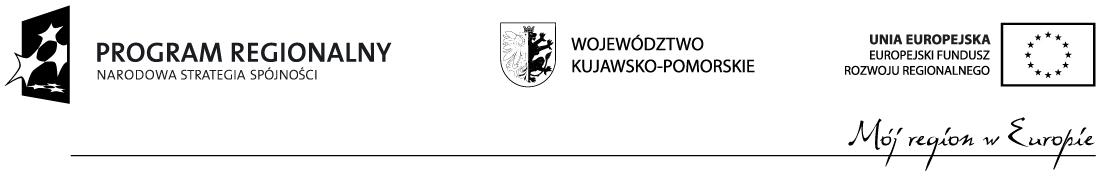 UMOWA NR ……./2015zawarta w dniu ………………………roku, pomiędzy:ZAMAWIAJĄCYM: Uniwersytetem Kazimierza Wielkiego w Bydgoszczy(85 – 064 Bydgoszcz, ul. Chodkiewicza 30) , NIP 5542647568, REGON 340057695,reprezentowanym przez: mgr Renatę Malak – p.o. Kanclerzaprzy kontrasygnacie mgr Arletty Szyińskiej - KwestoraWYKONAWCĄ: …………………………………………………………………………………	W rezultacie postępowania o zamówienia publiczne przeprowadzonego w trybie Zamówienia związanego z badaniami naukowymi nr ……………… na podstawie Regulaminu udzielania zamówień publicznych przez Uniwersytet Kazimierza Wielkiego w Bydgoszczy, została zawarta umowa następującej treści:§ 1. PRZEDMIOT UMOWYPrzedmiotem umowy jest: „Dostawa odczynników i akcesoriów laboratoryjnych w ramach Projektu współfinansowanego z Europejskiego Funduszu Rozwoju Regionalnego działanie 5.4. Wzmocnienie regionalnego potencjału badań i rozwoju technologii”, zgodnie z ofertą Wykonawcy z dnia……………..Wykonawca zobowiązuje się zrealizować dostawę według cen jednostkowych określonych w załączniku do umowy.Strony przewidują możliwość obniżenia cen z przyczyn leżących po stronie producenta lub Wykonawcy (np. okresowe ceny promocyjne).§ 2. WARTOŚĆ UMOWY - CENA, WARUNKI PŁATNOŚCIWartość (cena) dostawy, o której mowa w § 1 ust.1,ustalona na podstawie oferty Wykonawcy z dnia……………… wynosi:netto ……….(……………………. 00/100) złotych,podatek -od towarów i usług ( VAT) -…… % …………………. (…………………. 00/100) złotych, brutto …………… (…………………………………… 00/100) złotych.Wartość (cena) o której mowa w ust. 1 zawiera wszelkie koszty związane z dostawą, w szczególności koszty towaru, opakowania, transportu, ubezpieczenia na czas transportu, wniesienia towaru do pomieszczeń wskazanych przez Zamawiającego oraz wszystkie inne koszty niezbędne do wykonania umowy.Cena, o której mowa ust.1 zostanie przez Zamawiającego zapłacona przelewem na rachunek bankowy Wykonawcy wskazany w prawidłowo wystawionej, w terminie 30 (trzydziestu) dni od daty jej doręczenia Zamawiającemu. Podstawą do wystawienia i doręczenia faktury, o której mowa w ust.3 jest zrealizowanie przez Wykonawcę całej dostawy stanowiącej przedmiot umowy i odebranie jej przez Zamawiającego bez zastrzeżeń pod względem ilościowym i jakościowym.Strony postanawiają, że za dzień zapłaty uważać się będzie dzień obciążenie rachunku bankowego Zamawiającego.Wykonawca nie może dokonać przelewu wierzytelności wynikającej z faktury, o której mowa w ust. 3 § 3. WARUNKI WYKONANIA UMOWYWarunkiem przyjęcia przedmiotu umowy jest odebranie go przez Zamawiającego bez zastrzeżeń pod względem ilościowym i jakościowym. Do odbioru przedmiotu umowy, o którym mowa w § 1 ust. 1 Zamawiający upoważnia Radosława Ginthera:tel. …………………………………………………………………….e-mail:………………………………..@.............................Wykonawca nie może powierzyć wykonania przedmiotu umowy osobie trzeciej.§ 4. TERMIN WYKONANIA UMOWYWykonawca zobowiązuje się dostarczyć odczynniki do pomieszczeń wskazanych przez Zamawiającego mieszczących się w Bydgoszczy, przy ul. Chodkiewicza 30 w terminie……………….., ale nie później niż 14 dni od podpisania umowy.Dostawa nastąpi w dni robocze, w godzinach od 8.00 do 14.00 wliczając w to czas wniesienia przedmiotu umowy.§ 5.ODPOWIEDZIALNOŚĆ ZA WADY TOWARUWykonawca zapewnia, że termin gwarancji jakości nie będzie krótszy, niż okres gwarancji producenta od daty dostarczenia przedmiotu umowy.Termin przydatności do użycia przedmiotu zamówienia w dniu jego dostarczenia do Zamawiającego musi wynosić przynajmniej połowę terminu przydatności do użycia określonego przez producenta.W razie stwierdzenia przez Zamawiającego w okresie obowiązywania rękojmi wad w dostarczonym przedmiocie umowy Wykonawca zobowiązuje się do usunięcia wad lub dokonania nieodpłatnej wymiany rzeczy na taka sama ilość rzeczy wolnych od wad w terminie 7 ( siedmiu) dni od daty zgłoszenia wady.Zgłoszenia, o których mowa w ust. 3 Zamawiający dokona pocztą elektroniczną na adres Wykonawcy:………………………..@...............................§ 6. KARY UMOWNEWykonawca zapłaci Zamawiającemu karę umowną:w wysokości 0,5% (pięć dziesiątych procenta) wynagrodzenia umownego brutto, o którym mowa w § 2 ust. 1 za każdy rozpoczęty dzień opóźnienia , w dostarczeniu przedmiotu umowy, w terminie, o którym mowa w § 4, nie więcej jednak niż 5% wartości umowy.w wysokości 5% (pięciu procent) wynagrodzenia umownego brutto, o której mowa w § 2 ust. 1 w przypadku odstąpienia od umowy przez Zamawiającego z przyczyn leżących po stronie Wykonawcy,w wysokości 0,5% ( pięć dziesiątych procenta ) wynagrodzenia umownego brutto, o którym mowa w § 2 ust. 1, za rozpoczęty dzień opóźnienia w wykonaniu obowiązków , o których mowa w § 5 ust. 3.Zamawiający zastrzega sobie prawo potrącenia kary umownej z wynagrodzenia, o którym mowa w §2 ust.1 .Jeżeli kary, o których mowa w ust. 1-3 nie wyrównają szkody wyrządzonej przez Wykonawcę, Zamawiający może dochodzić od wykonawcy odszkodowania uzupełniającego na zasadach ogólnych.§ 7. ZMIANA UMOWYWszelkie zmiany umowy wymagają zachowania formy pisemnej pod rygorem nieważności . Zakazuje się istotnych zmian postanowień zawartej umowy w stosunku do treści oferty, na podstawie której dokonano wyboru Wykonawcy Zamawiający dopuszcza możliwość zmiany umowy wyłącznie w razie konieczności sprostowania oczywistych omyłek pisarskich. § 8. ODSTĄPIENIE OD UMOWYStrony postanawiają, że oprócz przypadków określonych w przepisach Kodeksu cywilnego Zamawiający może od umowy odstąpić jeżeli:1) opóźnienie w wykonaniu przedmiotu umowy przekracza 10 (dziesięć dni),2) w razie wystąpienia istotnej zmiany okoliczności powodującej, że wykonanie umowy nie leży w interesie publicznym, czego nie można było przewidzieć w chwili zawarcia umowy. 2.    W przypadku, o którym mowa w ust. 1 pkt. 2) Zamawiający może odstąpić od umowy w terminie 30     ( trzydziestu ) dni od powzięcia wiadomości o tych okolicznościach. § 9. PRAWO UMOWY I ROZSTRZYGANIE SPORÓWW sprawach, których umowa nie reguluje zastosowanie mają przepisy Kodeksu Cywilnego Spory mogące wyniknąć z tej umowy będą w pierwszej instancji rozstrzygały sądy powszechne właściwe ze względu na siedzibę Zamawiającego. § 10. POSTANOWIENIA KOŃCOWEZałączniki stanowią integralną część umowy.Umowę sporządzono w 3 (trzech) jednobrzmiących egzemplarzach, z których 2 (dwa) egzemplarze otrzymuje Zamawiający, a 1 (jeden) egzemplarz otrzymuje Wykonawca. ZAMAWIAJĄCY:	WYKONAWCA:Lp.KRYTERIUMWAGA1.CENA80%2.Czas realizacji zamówienia20%RAZEM:100%do dnia 21.08.2015 r.do godz. 10.00Lp.Nazwa asortymentuj.m.IlośćNazwa, producent i nr katalogowy oferowanego produktuCena jednostkowa nettoStawka VATWartość nettoWartość brutto1.epTIPS Standard bezbarwne 20-300 μL., 500 szt./op.Nr kat. 0030000900 lub równoważnyop.2 2.epTIPS Set 20-300 μL1 pudełko wielokrotnegoużytku plus 5 tacek po 96końcówekNr kat. 0030073282 lub równoważnyop.1 3.epTIPS Standard 50-1250 μL, 500 szt./op.Nr kat. 0030000935 lub równoważnyop.24.epTIPS Set 50-1250 μL1 pudełko wielokrotnegoużytku plus 5 tacek po 96tacekNr kat. 0030073320 lub równoważnyop.1RAZEM:RAZEM:RAZEM:RAZEM:RAZEM:RAZEM:RAZEM:RAZEM:Lp.Nazwa asortymentuj.m.IlośćNazwa, producent i nr katalogowy oferowanego produktuCena jednostkowa nettoStawka VATWartość nettoWartość brutto1.Bond Elut Mycotoxin, 100/PK Nr kat. 12165001B lub równoważnyop.4RAZEM:RAZEM:RAZEM:RAZEM:RAZEM:RAZEM:RAZEM:RAZEM:Lp.Nazwa asortymentuj.m.IlośćNazwa, producent i nr katalogowy oferowanego produktuCena jednostkowa nettoStawka VATWartość nettoWartość brutto1.OCHRAPREP - kolumienki powinowactwa immunologicznego, 50 szt./op. nr kat. P14B lub równoważnyop.4                          RAZEM:                           RAZEM:                           RAZEM:                           RAZEM:                           RAZEM:                           RAZEM:                           RAZEM:                           RAZEM: Lp.Nazwa asortymentuj.m.IlośćIlośćNazwa, producent i nr katalogowy oferowanego produktuCena jednostkowa nettoCena jednostkowa nettoStawka VATWartość nettoWartość brutto1.Końcówki do pipet 0,5-20µl TipBox w 10 pudełek po 96 sztuk, Nr kat.732224 lub równoważnyop.112.Końcówki do pipet 0,5-20µl, 1000 sztuk, Nr kat. 732024 lub równoważnyop.op.43.Końcówki do pipet 2-200µl, 1000sztuk, Nr kat. 732028 lub równoważnyop.op.84.Końcówki do pipet 50-1000µl, 500 sztuk, Nr kat. 732032 lub równoważnyop.op.105.Końcówki do pipet 0,5-5 ml, 200 sztuk, Nr kat. 702600 lub równoważnyop.op.86.Końcówki do pipet 1-10 ml, 100 sztuk, Nr kat. 702604 lub równoważnyop.op.87.Filtr SIMPLIPAK 1, Nr kat. SIPK0SIA1 lub równoważnyszt.szt.28.Filtr końcowy Simfilter 0,05µm, Nr. kat. SIMFILTER lub równoważnyszt.szt.29.Filtr SMARTPAK R0DI, Nr. kat. SPR00SIA2 lub równoważnyszt.szt.210.Filtr PROGARD TS2, Nr. kat. PR0G0T0S2 lub równoważny szt..szt..2RAZEM: RAZEM: RAZEM: RAZEM: RAZEM: RAZEM: RAZEM: RAZEM: RAZEM: RAZEM: Lp.Nazwa asortymentuj.m.IlośćNazwa, producent i nr katalogowy oferowanego produktuCena jednostkowa nettoStawka VATWartość nettoWartość brutto1.MultiSep 211 Fum Nr kat. COCMU2211 lub równoważnyszt.3RAZEM:RAZEM:RAZEM:RAZEM:RAZEM:RAZEM:RAZEM:RAZEM:Lp.Nazwa asortymentuj.m.IlośćIlośćNazwa, producent i nr katalogowy oferowanego produktuCena jednostkowa nettoCena jednostkowa nettoStawka VATWartość nettoWartość brutto1.Sączki jakościowe średnia prędkość filtracji, śr. 12,5 cm (100szt.) op.552.Sączki jakościowe średnia prędkość filtracji, śr. 15,0 cm (100szt.) op.op.53.Bibuła jakościowa, średnia prędkość filtracji, 45x56 cm, 100szt.op.op.154.Sączki z włókna szklanego, typ GF/A, średnica 11cm. (100szt.).Retencja cząsteczkowa 1,6μm, gramatura 53g/m2, grubość 260μm. op.op.35.Sączki z włókna szklanego, typ GF/B, średnica 11cm. (25szt.).Retencja cząsteczkowa 1,0μm, gramatura 143g/m2, grubość 675μm. op.op.10RAZEM:RAZEM:RAZEM:RAZEM:RAZEM:RAZEM:RAZEM:RAZEM:RAZEM:RAZEM: